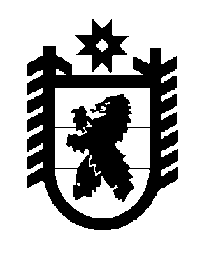 Российская Федерация Республика Карелия    ПРАВИТЕЛЬСТВО РЕСПУБЛИКИ КАРЕЛИЯРАСПОРЯЖЕНИЕот 30 декабря 2011 года № 814р-Пг. Петрозаводск В соответствии со статьей 154 Федерального закона от 22 августа               2004 года № 122-ФЗ «О внесении изменений в законодательные акты Российской Федерации и признании утратившими силу некоторых законодательных актов Российской Федерации в связи с принятием федеральных законов «О внесении изменений и дополнений в Федеральный закон «Об общих принципах организации законодательных (представительных) и исполнительных органов государственной власти субъектов Российской Федерации» и «Об общих принципах организации местного самоуправления в Российской Федерации», учитывая решение Совета Пудожского муниципального района от 12 декабря 2011 года               № 163 «Об утверждении перечня муниципальных учреждений здраво-охранения Пудожского муниципального района, как имущественных комплексов, подлежащих передаче в государственную собственность Республики Карелия»:1. Утвердить Перечень муниципальных учреждений как имуществен-ных комплексов, передаваемых из муниципальной собственности Пудожского муниципального района в государственную собственность Республики Карелия, согласно приложению № 1.2. Утвердить Перечень имущества, передаваемого из муниципальной собственности Пудожского муниципального района в государственную собственность Республики Карелия, согласно приложению № 2.3. Право государственной собственности Республики Карелия на передаваемое имущество, указанное в пунктах 1 и 2 настоящего распоряжения, возникает с даты подписания передаточного акта.4. Переименовать муниципальное учреждение здравоохранения Пудожская центральная районная больница в государственное бюджетное учреждение здравоохранения Республики Карелия «Пудожская центральная районная больница» (далее – Учреждение).5. Определить основной целью деятельности Учреждения оказание медицинской помощи.6. Министерству здравоохранения и социального развития Республики Карелия:совместно с администрацией Пудожского муниципального района подписать передаточный акт и соглашение. В соглашении предусмотреть обязательства администрации Пудожского муниципального района по погашению просроченной кредиторской задолженности муниципального учреждения здравоохранения Пудожская центральная районная больница по состоянию на 1 января 2012 года, а также по перечислению на лицевые счета Учреждения, открытые в Управлении Федерального казначейства по Республике Карелия, доходов, полученных Учреждением в соответствии с абзацем вторым пункта 3 статьи 298 Гражданского кодекса Российской Федерации, в срок не позднее 10 рабочих дней с даты подписания передаточного акта;по согласованию с Государственным комитетом Республики Карелия по управлению государственным имуществом и размещению заказов для государственных нужд утвердить устав Учреждения в срок до 5 февраля 2012 года;обеспечить формирование и утверждение государственного задания Учреждению на 2012 год в срок до 12 января 2012 года;определить перечень особо ценного движимого имущества Учреждения.7. Государственному комитету Республики Карелия по управлению государственным имуществом и размещению заказов для государственных нужд закрепить на праве оперативного управления за Учреждением недвижимое и особо ценное движимое имущество.8. Подпункт 1 пункта 1 раздела I Перечня государственных учреж-дений Республики Карелия, подведомственных органам исполнительной власти Республики Карелия, утвержденного распоряжением Правительства Республики Карелия от 11 октября 2006 года № 309р-П (Собрание законодательства Республики Карелия, 2006, № 10, ст.1153; 2007, № 8,           ст.1047, 1068; 2008, № 1, ст.65; № 3, ст.326; № 5, ст.639, 644, 646; № 6,             ст.805; № 9, ст.1113; № 10, ст.1227; № 11, ст.1407, 1408; 2009, № 1,                ст.78; № 2, ст.183; № 4, ст.415; № 5, ст.569; № 6, ст.720; № 9, ст.1047, 1058, 1059; № 10, ст.1189; № 12, ст.1533; 2010, № 4, ст.415, 420; № 5, ст.564, 566; № 6, ст.733, 740; № 7, ст.874; № 10, ст.1333; № 11, ст.1545, 1546; 2011,             № 4, ст.540; № 5, ст.708; № 7, ст.1117, 1131; № 8 ст.1286; № 9, ст.1501, 1519) с изменениями, внесенными распоряжением Правительства Республики Карелия от 13 октября 2011 года № 590р-П, дополнить позицией следующего содержания: «государственное бюджетное учреждение здравоохранения Республики Карелия «Пудожская центральная районная больница». 9. Пункт 1 Перечня государственных бюджетных учреждений Республики Карелия, финансовое обеспечение деятельности которых в переходный период с 1 января 2012 года до 1 июля 2012 года осуществляется в форме субсидий на возмещение нормативных затрат, связанных с оказанием ими в соответствии с государственным заданием государственных услуг (выполнением работ), а также субсидий на иные цели, утвержденного распоряжением Правительства Республики Карелия от 31 декабря 2010 года № 680р-П (Собрание законодательства Республики Карелия, 2010, № 12, ст.1853; 2011, № 4, ст.577; № 7, ст.1131; № 8 ст.1286; № 9, ст.1501), дополнить позицией следующего содержания: «государственное бюджетное учреждение здравоохранения Республики Карелия «Пудожская центральная районная больница».           ГлаваРеспублики Карелия                                                                     А.В. НелидовПриложение № 1 к распоряжениюПравительства Республики Карелияот  30 декабря 2011 года № 814р-ППереченьмуниципальных учреждений как имущественных комплексов,передаваемых из муниципальной собственности Пудожского муниципального района в государственную собственность Республики Карелия Переченьимущества, передаваемого из муниципальной собственности Пудожскогомуниципального района в государственную собственность Республики КарелияПолное наименование организацииАдрес места нахождения организации, ИНН организацииМуниципальное учреждение здравоохранения Пудожская центральная районная больница186150, Республика Карелия, г. Пудож, ул. Пионерская, д.69а, ИНН 1015002475Приложение № 2 к распоряжению Правительства Республики Карелияот 30 декабря 2011 года № 814р-ППолное наименование организацииАдрес места  нахождения организации, ИНН организацииНаименование имуществаАдрес места нахождения имуществаИндивидуализирующие характеристики имущества/площадь (кв.м)12345Муниципаль-ное учреждение здравоохране-ния Пудожская центральная районная больница186150, Республика Карелия, г. Пудож, ул. Пионерская, д.69а, ИНН 1015002475кирпичное здание главного корпуса г. Пудож, ул. Пионерская, д.69а3263Муниципаль-ное учреждение здравоохране-ния Пудожская центральная районная больница186150, Республика Карелия, г. Пудож, ул. Пионерская, д.69а, ИНН 1015002475кирпичное здание родильного домаг. Пудож, ул. Пионерская, д.69а4742,2Муниципаль-ное учреждение здравоохране-ния Пудожская центральная районная больница186150, Республика Карелия, г. Пудож, ул. Пионерская, д.69а, ИНН 1015002475кирпичное здание патолого-анатомического корпуса г. Пудож, ул. Пионерская, д.69а108,4Муниципаль-ное учреждение здравоохране-ния Пудожская центральная районная больница186150, Республика Карелия, г. Пудож, ул. Пионерская, д.69а, ИНН 1015002475кирпичное здание гаражаг. Пудож, ул. Пионерская, д.69а166,50Муниципаль-ное учреждение здравоохране-ния Пудожская центральная районная больница186150, Республика Карелия, г. Пудож, ул. Пионерская, д.69а, ИНН 1015002475кирпичное здание кислородной станцииг. Пудож, ул. Пионерская, д.69а63,9Муниципаль-ное учреждение здравоохране-ния Пудожская центральная районная больница186150, Республика Карелия, г. Пудож, ул. Пионерская, д.69а, ИНН 1015002475станция лечебного газоснабженияг. Пудож, ул. Пионерская, д.69а87Муниципаль-ное учреждение здравоохране-ния Пудожская центральная районная больница186150, Республика Карелия, г. Пудож, ул. Пионерская, д.69а, ИНН 1015002475здание складаг. Пудож, ул. Пионерская, д.69а319Муниципаль-ное учреждение здравоохране-ния Пудожская центральная районная больница186150, Республика Карелия, г. Пудож, ул. Пионерская, д.69а, ИНН 1015002475здание фельдшерско-акушерского пунктаПудожский район, дер. Кубовская, д. б/н36,7Муниципаль-ное учреждение здравоохране-ния Пудожская центральная районная больница186150, Республика Карелия, г. Пудож, ул. Пионерская, д.69а, ИНН 1015002475здание фельдшерско-акушерского пунктаПудожский район, пос. Кривцы, ул. Горького, д. б/н141,3Муниципаль-ное учреждение здравоохране-ния Пудожская центральная районная больница186150, Республика Карелия, г. Пудож, ул. Пионерская, д.69а, ИНН 1015002475здание фельдшерско-акушерского пунктаПудожский район, пос. Кубово, ул. Спортивная, д.16а155,712345здание фельдшерско-акушерского пунктаПудожский район, дер. Авдеево, д. б/н116,6здание фельдшерско-акушерского пунктаПудожский район, пос. Бочилово, ул. Комсомольская, д. 20108,2здание фельдшерско-акушерского пунктаПудожский район, дер. Куганаволок, д. б/н75здание фельдшерско-акушерского пунктаПудожский район, пос. Тамбицы, ул. Набережная,  д. б/н62,6здание амбулаторииПудожский район, пос. Шальский,  ул. Заводская, д. 22165,4